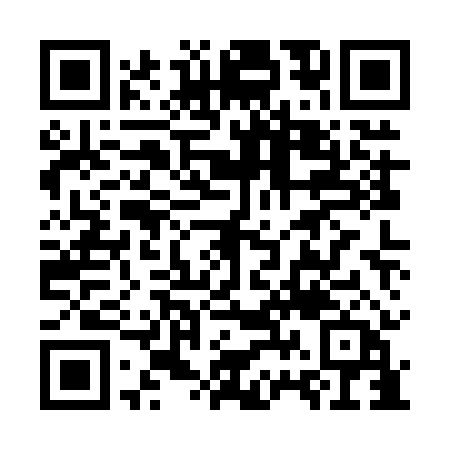 Ramadan times for Rumbek, South SudanMon 11 Mar 2024 - Wed 10 Apr 2024High Latitude Method: NonePrayer Calculation Method: Egyptian General Authority of SurveyAsar Calculation Method: ShafiPrayer times provided by https://www.salahtimes.comDateDayFajrSuhurSunriseDhuhrAsrIftarMaghribIsha11Mon4:544:546:1012:113:266:136:137:2012Tue4:544:546:0912:113:266:136:137:2013Wed4:534:536:0912:113:256:136:137:2014Thu4:534:536:0812:103:246:136:137:2015Fri4:534:536:0812:103:246:136:137:2016Sat4:524:526:0712:103:236:126:127:2017Sun4:524:526:0712:103:226:126:127:2018Mon4:514:516:0612:093:216:126:127:1919Tue4:514:516:0612:093:216:126:127:1920Wed4:504:506:0512:093:206:126:127:1921Thu4:504:506:0512:083:196:126:127:1922Fri4:494:496:0412:083:186:126:127:1923Sat4:494:496:0412:083:186:126:127:1924Sun4:484:486:0312:073:176:126:127:1925Mon4:484:486:0312:073:166:126:127:1926Tue4:474:476:0212:073:156:116:117:1927Wed4:474:476:0212:073:146:116:117:1928Thu4:464:466:0112:063:136:116:117:1929Fri4:464:466:0112:063:126:116:117:1830Sat4:454:456:0112:063:126:116:117:1831Sun4:444:446:0012:053:116:116:117:181Mon4:444:446:0012:053:106:116:117:182Tue4:434:435:5912:053:096:116:117:183Wed4:434:435:5912:043:086:116:117:184Thu4:424:425:5812:043:076:106:107:185Fri4:424:425:5812:043:066:106:107:186Sat4:414:415:5712:043:056:106:107:187Sun4:414:415:5712:033:056:106:107:188Mon4:404:405:5612:033:066:106:107:189Tue4:404:405:5612:033:066:106:107:1810Wed4:394:395:5512:033:076:106:107:18